ATTACHMENT 1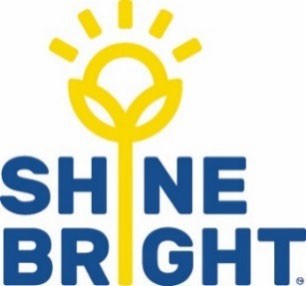 Supervision risk management templateTo be used in conjunction with your Supervision Plan, which is a floor plan of your indoor and outdoor play spaces clearly showing potential supervision risk area as identified in the below template and the placement of staff necessary to reduce or eliminate risk.This template is designed as a tool to be developed and used by all staff involved in the supervision of children at the kindergarten, and should be reviewed regularly and made available to all staff working in the program.There may be additional areas that your service will want to include in the Supervision risk management template.AreaPotential supervision riskAction to reduce or elimination riskSupervision of play on and around fixed equipment e.g. swings, fixed climbing equipment, slides etc.Layout of the internal and/or external areas of the kindergarten including a description of areas that provide challenges to supervision e.g. children’s bathrooms, L-shaped playgrounds or playrooms, behind structures or features in the playground etc.Layout of the internal and/or external areas of the kindergarten including a description of areas that provide challenges to supervision e.g. children’s bathrooms, L-shaped playgrounds or playrooms, behind structures or features in the playground etc.Refer to supervision floor/yard plan for visual tool to show these actionsStaff supervision responsibilities including: quiet/active learning spaces; during indoor and outdoor programs; specific programmed experiences and also including the supervision of students and volunteersPotential hazards 
e.g. protruding tree roots, small pieces of equipment etc.Arrival and departure of children.Arrival and departure of children special considerations e.g. start of year (separation, establishing routines etc), handing out of specific items e.g. kinder photos, picture plates.Irregular Activities e.g. PAG activities/meetings, special days i.e. Mother’s Day, visits from schoolsCommunication Procedure for new and relief staff and volunteers.